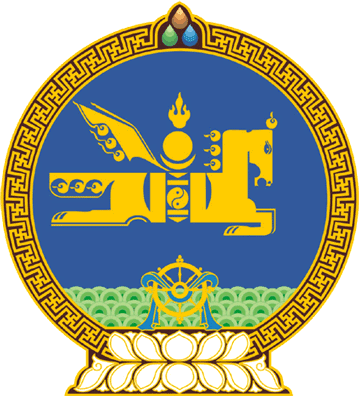 МОНГОЛ УЛСЫН ИХ ХУРЛЫНТОГТООЛ2018 оны 06 сарын 15 өдөр     		            Дугаар 51                     Төрийн ордон, Улаанбаатар хотХуулийн төсөл буцаах тухайМонгол Улсын Их Хурлын чуулганы хуралдааны дэгийн тухай хуулийн 19 дүгээр зүйлийн 19.3.7 дахь заалтыг үндэслэн Монгол Улсын Их Хурлаас ТОГТООХ нь:1.Монгол Улсын Их Хурлын гишүүн Д.Тогтохсүрэн, Н.Амарзаяа, Ё.Баатарбилэг, Ж.Батзандан, Д.Ганболд, Х.Нямбаатар нараас 2018 оны 05 дугаар сарын 15-ны өдөр Монгол Улсын Их Хуралд өргөн мэдүүлсэн Бүртгэлийн ерөнхий хуульд нэмэлт, өөрчлөлт оруулах тухай хуулийн төслийг санал хураалтад оролцсон гишүүдийн олонхи хэлэлцэхийг дэмжээгүй тул хууль санаачлагчид нь буцаасугай. 	МОНГОЛ УЛСЫН 	ИХ ХУРЛЫН ДАРГА					      М.ЭНХБОЛД 